Конспект НОД в младшей группе «Портрет мамы»Цели и задачи:- Продолжать знакомить детей с жанром портрет.- Вызвать у детей желание нарисовать портрет мамы, передать в рисунке некоторые черты ее облика (цвет глаз, волос, прическу, мимику) .-Учить правильно располагать части лица.- Учить соблюдать последовательность при рисовании-Продолжать вызывать интерес к художественному творчеству.-Поощрять проявление активности и творчества.-Формировать умение проявлять дружелюбие при оценке работ других детей.-Развивать внимательность, эстетический вкус, творческое мышление и воображение.- Воспитывать чувство любви к матери через приобщение к произведениям искусства.Методы и приёмы: создание обстановки, беседа, вопросы детям, художественное слово (стихи, загадки, использование иллюстраций, физкультминутка, выполнение задания, поощрение детей.Предварительная работа:Рассматривание фотографий различных людей, рисование автопортрета, Рассматривание портретов художников и поэтов.Оборудование:Стихотворения, загадки;Наглядный материал;Доска, альбомный лист, простой карандаш, цветные карандаши.Альбомный лист, простой карандаш, цветные карандаши.Ход занятияОрганизационный момент.Приветствие детей.Ребята, в каждом доме хранятся фотографии бабушек, дедушек, мамы, папы, друзей. Мы смотрим на них и вспоминаем, где были, как жили, как одевались.Фотографии могут рассказать о многом. Раньше, когда не было фотоаппаратов, разные события в жизни людей отражали художники. Чаще рисовали портреты людей.Если видишь, что с картины смотрит кто-нибудь из нас,Или принц в плаще старинном, или в робе верхолаз,Лётчик или балерина, или Колька, твой сосед.Обязательно картина называется (портрет)Что такое портрет?Портрет – это изображение одного человека или группы людей.Если изображен один человек, то это - одиночный портрет. А если несколько человек, то это групповой портрет.Портреты бывают: мужской, женский, детский, в полный рост, по пояс, голова с плечами.-А теперь скажите.Кто Вас, детки крепко любит,Кто вас нежно так голубит.Не смыкая ночи глазВсё заботится о вас?(Мама дорогая)Дети сегодня мы будем рисовать портрет самого дорогого и любимого для всех человека – портрет своей мамы.Прежде чем рисовать портрет мамы, мы рассмотрим портрет актрисы, чтобы глаза, нос, рот на лице вы изобразили на нужных местах.Устное рисование лица (при помощи пальчика).-Какой формы голова? (обвести пальцами голову).(При помощи ладоней ограничиваем лицо, находим глаза, их расположение).- Что находится над глазами? (Брови)- Между глазами и подбородком находится кончик носа.- Где он находится? (Посередине)- Что находится посередине между кончиком носа и подбородком? (Рот, губы)- Голова переходит в шею.2. Практическая часть.Показ поэтапного рисования портрета.1. Сначала рисуем тонкими линиями лицо - овал.Вот овальное лицо, оно похоже на яйцо.Педагог рисует мелом на доске овал и посередине его глаза, пояснив при этом, что расстояние между глазами невелико, не больше одного глаза.Внутри глаза цветной кружок и маленький зрачок.Глаза у людей разные по цвету. Например, у меня серые, значит, кружок у меня будет серый.Не забудем нарисовать ресницы. На верхнем веке они длиннее, чем на нижнем.3. Что находится над глазами? (брови). Это дугообразные полосы.4. Рисование носа - нос посередине, начало у бровей. Рисуется плавной дугообразной линией. Макушка носа закругляется и сбоку пририсовываютсякрылья носа и ноздри.5. Рот находится ниже носа. Дети, посмотрите друг на друга. Видите, что верхняя губа по форме отличается от нижней. На верхней губе как бы две волны, а на нижней одна (нарисовать губы).6. По сторонам на уровне глаз и носа рисуем уши. 7. Шею удлиняем, плечи закругляем.8. Затем пышные волосы. Вот и портрет готов.Осталось портрет раскрасить.Чтобы приступить к самостоятельной работе мы с вами немножко разомнёмся.Давайте отдохнем немного и вспомним, что где находиться.Физкультминутка:Это яЭто глазки. Вот, вот.Это ушки. Вот, вот.Это нос. Это рот.Там спина, тут живот.Это ручки. Хлоп, хлоп.Это ножки. Топ, топ.Ой, устали! Вытрем лоб.-А теперь сядьте удобно, закройте глаза и вспомните, какие у мамы глаза, нос, волосы прямые или волнистые, есть ли на лице улыбка.- Мы будем рисовать портрет головы мамы.- Цвет глаз, волос, прическу постарайтесь нарисовать такими как у вашей мамы.- Давайте еще раз повторим, что мы делаем сначала, что потом, чем заканчиваем свою работу. Кто уже вспомнил, может приступать к выполнению.Самостоятельная работа детей. Напоминаю, как нужно правильно сидеть за столомВ процессе занятия советую рисовать на листе крупное лицо.Все дети старательно рисуют, воспитатель оказывает помощь.- Дети, вы все очень постарались, хорошо нарисовали портрет своей мамы.Все мамы на портретах получились красивыми, потому, что все дети любят своих мам.Все мамы смогут полюбоваться своими портретами.Я портрет рисую мамыАкварелью на листе.И пускай портрет без рамы,И пускай не на холсте.Удалось не всё в портрете,Но для мамы дорогойЯ старался. Ведь на светеЛучше мамы нет другой!Вот что у нас получилось: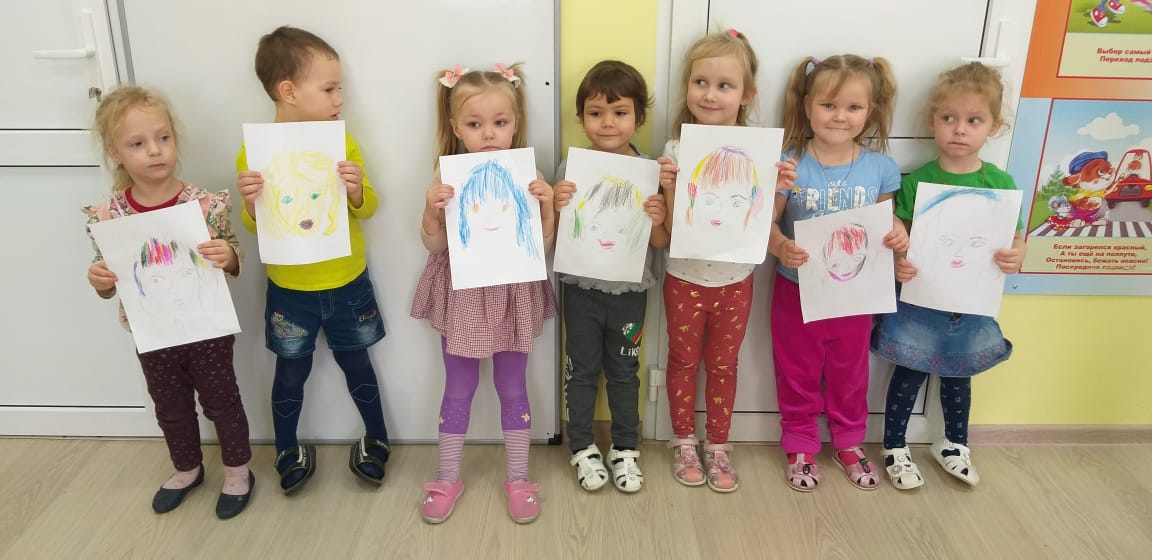 !❤ Добавлено